					Grundschule Uchtelfangen der Gemeinde Illingen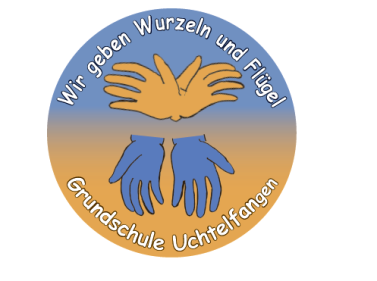 					Am Marktplatz 4					66557 Uchtelfangen					Tel:	06825-3010					Fax:	06825-499518					email:      gs-uchtelfangen@illingen.de					home:      gs-uchtelfangen.illingen.de		An dieErziehungsberechtigten der Schülerinnen und Schüler im Präsenzbetrieb derGrundschule UchtelfangenDurchführung von Antigen-Schnelltests an Schulen im Rahmen der Corona-Pandemie Liebe Erziehungsberechtigte,